Приложение 2Повестка дня1-го заседания Проектной группы по разработке предложений по дополнительным каналам к Плану цифрового наземного телевизионного вещания «Женева-06» в полосе частот 470-694 МГц АС РСС 
(ПГ ЦТВ)(9-11 сентября 2019 г., г. Алматы, Республика Казахстан)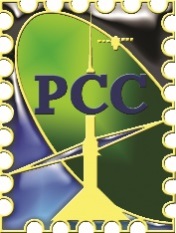 РЕГИОНАЛЬНОЕ СОДРУЖЕСТВО В ОБЛАСТИ СВЯЗИРЕГИОНАЛЬНОЕ СОДРУЖЕСТВО В ОБЛАСТИ СВЯЗИКомиссия РСС по регулированиюиспользования радиочастотного спектра и спутниковых орбитПГ ЦТВДокумент ПГ ЦТВ/211   сентября 2019 г.Открытие заседания.Утверждение повестки дня. О выполнении решений 53 Совета Глав АС РСС об использовании полосы частот 694-790 МГц в странах участников РСС. (Заседание совместно с РГ РВ).Представление Председателем ПГ ЦТВ Решения Комиссии РСС по РЧС и СО № 15/7 от 31 мая 2019 г. и приложений «Порядок проведения работ по поиску дополнительных каналов к Плану цифрового наземного телевизионного вещания «Женева-06» в полосе радиочастот 470-694 МГц в АС РСС» и «План-график проведения работ по поиску дополнительных каналов к Плану цифрового наземного телевизионного вещания «Женева-06» в полосе радиочастот 470-694 МГц». (Заседание совместно с РГ РВ).Разработка Положения о Проектной группе по работам, связанным с поиском дополнительных каналов к Плану «Женева-06» в полосе радиочастот 470-694 МГц в приграничных районах между странами участников РСС, а также другими странами, участниками Соглашения «Женева-06» и согласование с АС РСС (ПГ ЦТВ). Представление Председателем ПГ ЦТВ Положения о ПГ ЦТВ и результатов согласования с АС РСС. Обсуждение предложений по Положению о ПГ ЦТВ, поступивших от АС РСС (при наличии предложений, заседание совместно с РГ РВ).Рассмотрение и уточнение документа «Технические основы проведения работ и критерии поиска дополнительных каналов к Плану цифрового наземного телевизионного вещания Женева-06 в полосе радиочастот 470-694 МГц на двусторонней и многосторонней основе» (Заседание совместно с РГ РВ). Организация работ по подготовке и направлению в ПГ ЦТВ и затронутые АС предложений по дополнительным каналам к Плану «Женева-06» в полосе радиочастот 470-694 МГц (Заседание совместно с РГ РВ).Проведение консультаций по подготовке предложений по дополнительным каналам к Плану «Женева-06» в полосе радиочастот 470-694 МГц.Рассмотрение проекта Протокола 1-го заседания ПГ ЦТВ и проекта доклада председателя ПГ ЦТВ на 17 заседании Комиссии РСС по РЧС и СО.Повестка дня, место и время следующего заседания ПГ ЦТВ. Организация работы между собраниями ПГ ЦТВ при помощи электронных средств информационного обмена.